LAPORAN KEGIATAN PENGABDIAN KEPADA MASYARAKATPENDAMPINGAN SUKSES ASI PADA BBLR DI WILAYAH KERJA PUSKESMAS BULAK BANTENG SURABAYADI UNIVERSITAS MUHAMMADIYAH SURABAYA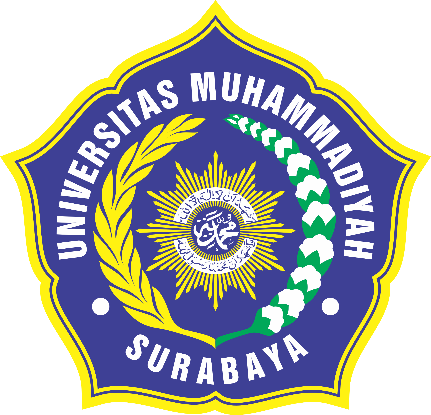 OLEH :Nova Elok MardliyanaNur Hidayatul AiniyahPRODI D3 KEBIDANAN FAKULTAS ILMU KESEHATANUNIVERSITAS MUHAMMADIYAH SURABAYA
HALAMAN PENGESAHANLAPORAN PENGABDIAN KEPADA MASYARAKAT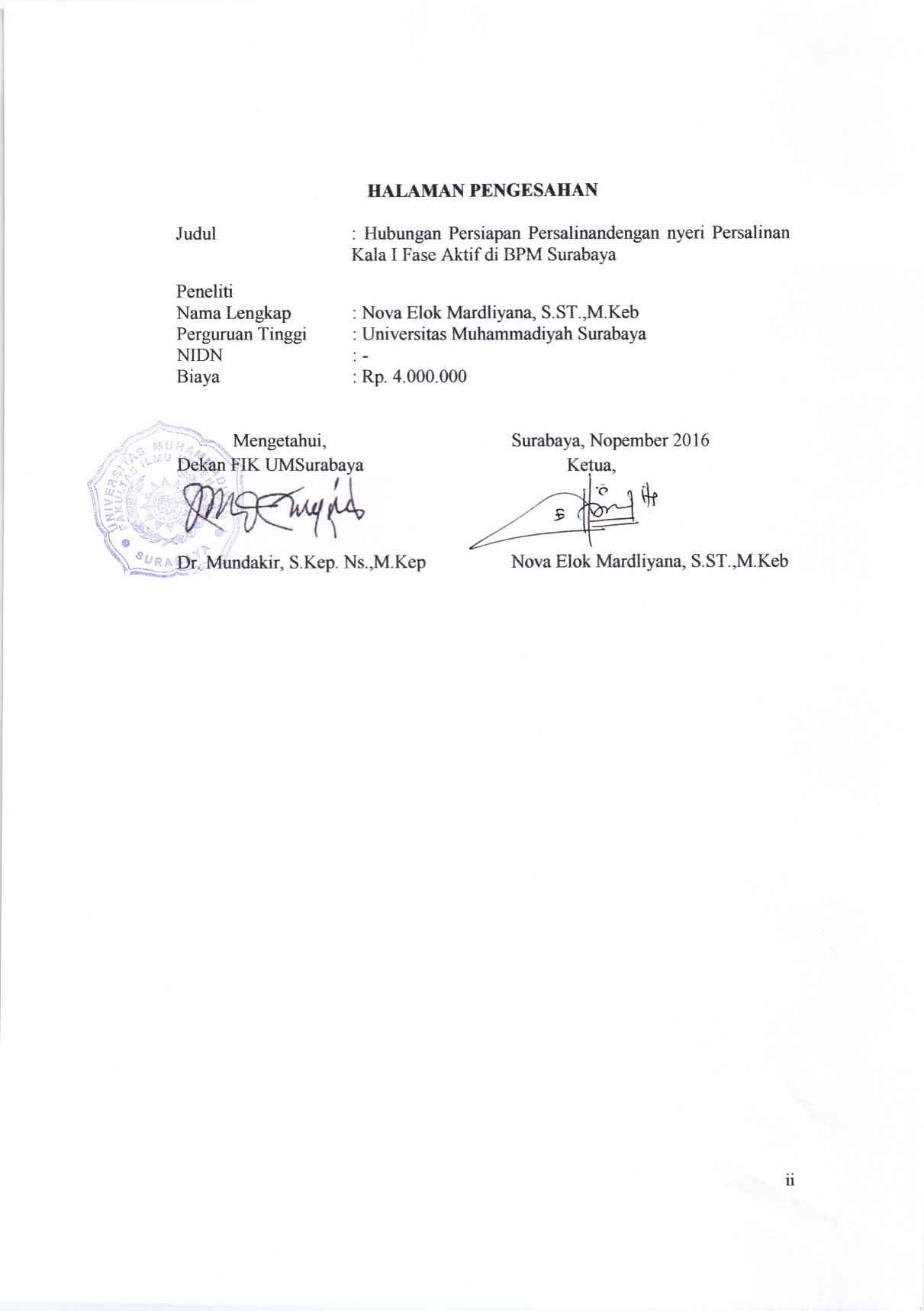 Mengetahui,					Surabaya, 15 Desember 2017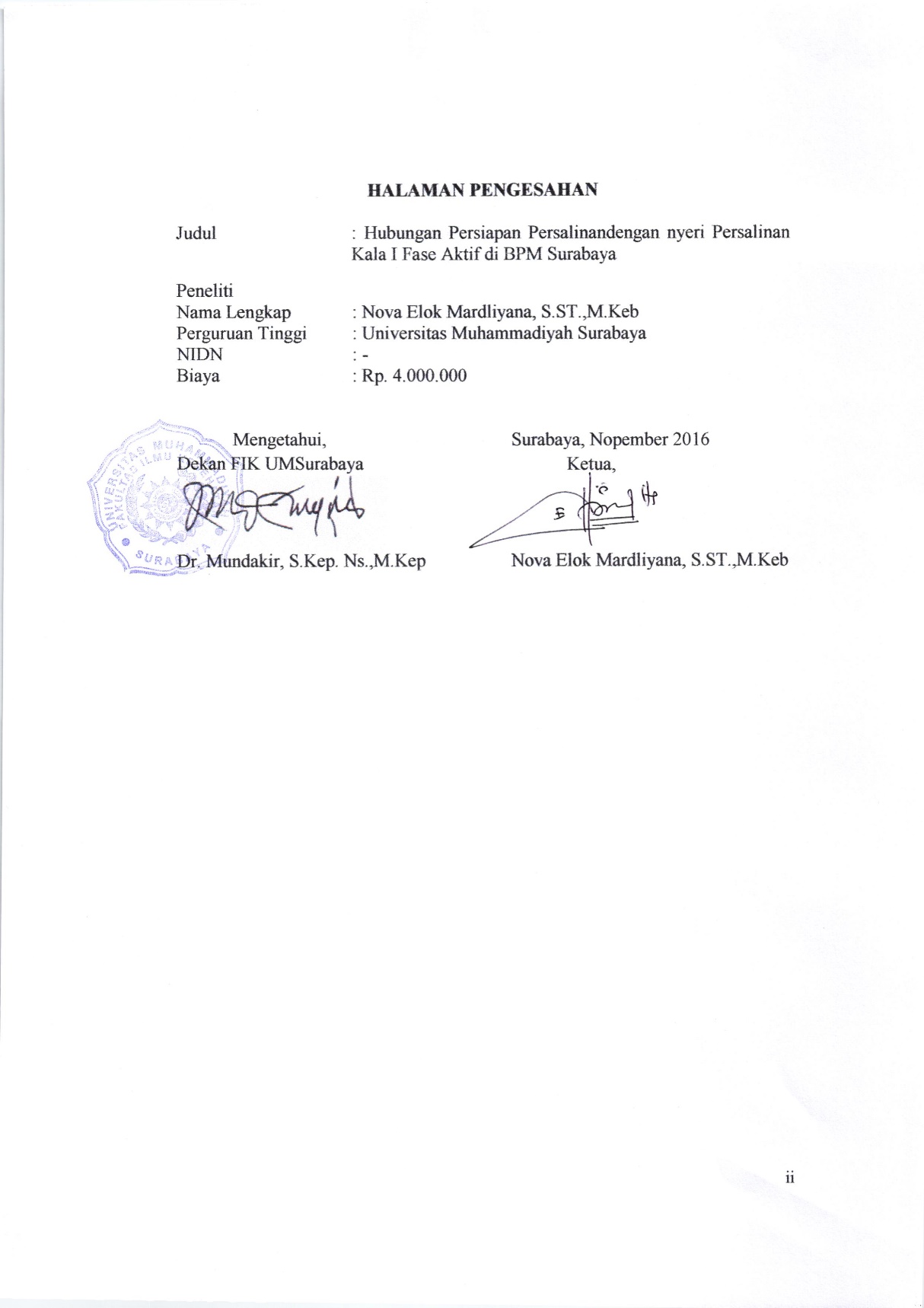 TIM PELAKSANA KEGIATAN PENGABDIANNova Elok Mardliyana, S.ST., M.Keb	: Ketua PelaksanaNur Hidayatul Ainiyah, S.ST., M.Keb	: AnggotaKATA PENGANTARDengan  memanjatkan  Puji  syukur  ke  hadirat  Allah  SWT,  atas  berkat Rahmat  dan  KaruniaNya, Kami dapat menyelesaikan kegiatan pengabdian kepada masyarakat  melalui kegiatan  Program Pendampingan Sukses ASI Pada BBLR. Pangabdian  kepada  masayarakat  ini  merupakan  perwujudan  salah  satu  Tri Dharma  Pergururan  tinggi  yang  dilaksanakan  oleh  civitas  akademika  program Studi  D3 Kebidanan Fakultas Ilmu Kesehatan Universitas Muhammadiyah Surabaya. Kegiatan ini telah dilaksanakan pada tanggal Kegiatan yang dilaksanakan adalah Program Pendampingan Sukses ASI Pada BBLR kesempatan  ini,  kami  mengucapkan  terima  kasih  yang  sebesarbesarnya kepada : Dekan Fakultas Ilmu Kesehatan UMSurabaya  yang  telah  memberikan kemudahan dalam pelaksanaan pengabdian.LPPM  UMSurabaya    yang  telah  memberikan dukungan dan bimbingan dalam pelaksanaan kegiatan pengabdian ini.Staf  Dosen  dan  tim laboran yang  telah membantu kelancaran pelaksanaan kegiatan pengabdian ini.Seluruh  civitas  akademika  Prodi D3 Kebidanan FIK UMSurabaya  yang  telah  turut  berpartisipasi  aktif  dalam pelaksanaan kegiatan pengabdian ini.Akhir kata semoga kegiatan pengabdian kepada masyarakat ini dapat bermanfaat bagi ibu hamil.Surabaya, 20 November 2016Ketua PelaksanaDAFTAR ISIHalaman Pengesahan 	 iHalaman Pengesahan 	 iiTim Pelaksana Kegiatan 	 iiiKata Pengantar	 ivDaftar Isi 	 vBAB 1 PendahuluanA.  Analisis Masalah 	 1B.  Identifikasi dan Perumusan Masalah	 2BAB II Tujuan, Manfaat dan Kerangka Pemecahan Masalah A.  Tujuan Kegiatan 	 3B.  Manfaat Kegiatan 	 3C.  Kerangka Pemecahan Masalah 	 3BAB III Pelaksanaan KegiatanA.  Realisasi Pemecahan Masalah	 4B.  Khalayak Sasaran	 4C.  Relevansi bagi Masyarakat 	 4D.  Hasil Kegiatan 	 4BAB V Kesimpulan dan SaranA.  Kesimpulan 	 5B.  Saran 	 5BAB IPendahuluanA.  Analisis MasalahDerajat kesehatan suatu negara dinilai dari angka kematian ibu (AKI) dan angka kematian Bayi (AKB). Berbagai upaya telah dilakukan oleh pemerintah dan negara untuk mencapai derajat kesehatan ibu dan bayi yang optimal. Masalah Kesehatan Ibu dan Anak (KIA) masih menjadi masalah kesehatan di Indonesia. Hal ini dikarenakan masih tingginya angka kematian ibu dan angka kematian bayi yang ada di Indonesia. Angka Kematian Ibu dan Angka Kematian Bayi di Indonesia merupakan yang tertinggi di ASEAN dengan jumlah kematian ibu tiap tahunnya mencapai 359 per seratus ribu (SDKI, 2012). Presentase BBLR tahun 2011 di Vietnam sebanyak 5,3%, Thailand 6,5%, Indonesia 11,1% (Unicef, 2011). Presentase bblr di indonesia tahun 2013 menurut UNICEF adalah 10.2%  dengan presentase tertinggi adalah terdapat di NTT (Nusa Tenggara Timur) sebanyak (19,2%), dan presentase terendah ada di Sumatra Barat sebanyak (6%). Menurut data yang diperoleh dari Dinas Kesehatan Provinsi Yogyakarta tahun 2010 adalah jumlah BBLR di kabupaten Bantul sebanyak 530 kasus (5,09%), kabupaten Kulon Progo 204 kasus (4,20%), Kabupaten Gunung Kidul 176 kasus (2,76%), Kabupaten Sleman 68 kasus (1,52%), dan Kota Madya Yogyakarta sebanyak 5 kasus (0,64%). Kemudian di Puskesmas Kalibawang ahun 2015 data bblr hidup puskesmas kalibawang 30 bayi (8%) dari 375 bayi. tahun 2016 data bblr hidup 8 bayi (9%) dari 82 bayiIndonesia telah mencanangkan program pembangunan yang diprioritaskan kepada kesehatan Ibu dan Anak terutama pada kelompok yang paling rentan kesehatan yaitu ibu hamil, bersalin, nifas dan bayi pada masa perinatal. Anak sebagai generasi penerus merupakan aset yang sangat berharga bagi keluarga serta memegang peranan penting bagi kelangsungan hidup bangsa dan negara. Oleh karenanya sangat penting bagi kita untuk dapat menjaga keberlangsungan hidup anak agar dapat tumbuh dan berkembang dengan baik.Salah satu program pemerintah dalam rangka mengoptimalkan tumbuh kembang anak tertuang dalam program  Suistainable Development Goals (SDGS) pada tujuan yang kedua yaitu mengakhiri kelaparan, mencapai ketahanan pangan, meningkatkan gizi, pertanian berkelanjutan. Salah satu target dari tujuan tersebut diantaranya penurunan stunting dan wasting pada balita, mengatasi kebutuhan gizi remaja, wanita hamil dan menyusui (Kemenkes, 2015). Berdasarkan data acuan Riskesdas (2013) presentase bayi usia kurang dari 6 bulan yang mendapat ASI eksklusif sebesar (42%), Persentase bayi baru lahir mendapat Inisiasi Menyusui Dini (IMD) sebanyak (35%).Air Susu Ibu (ASI) eksklusif menurut World Health Organization (WHO) adalah pemberian ASI saja tanpa tambahan makanan atau minuman yang lain baik susu formula, air putih, air jeruk, bubur, pisang maupun madu sebelum mencapai usia 6 bulan. Hal ini disebabkan karena sistem pencernaan bayi belum mampu berfungsi dengan sempurna, sehingga bayi tidak dapat mencerna makanan selain ASI. (Marimbi, 2010). Nutrisi sebagai pondasi bagi pertumbuhan badan yang sehat pada gilirannya akan mendukung tumbuh kembang yang sehat. Nutrisi secara khusus penting dalam tahun pertama kehidupan bayi. Pada masa bayi, benar-benar tergantung pada pengasuhnya untuk mendapatkan nutrisi. Selama tahun pertama, berat badan bayi meningkat tiga kali lipat dibanding berat lahirnya. Lebih jauh lagi, 65% dari total pertumbuhan otak setelah lahir terjadi selama tahun pertama kehidupan bayi (Meadow et al., 2005) dalam Soetjiningsih (2002).ASI menyediakan seluruh energi dan juga nutrisi yang dibutuhkan oleh bayi selma beberapa bulan pertama kehidupan dan terus menyediakannya hingga setengah atau lebih kebutuhan nutrisi anak selama enam bulan kedua kehidupan dan sepertiga selama tahun kedua kehidupan (Helen & Jennifer, 2002). Sehubungan dengan hal tersebut telah ditetapkan dengan UU no.36 tahun 2009 tentang kesehatan dan Kemenkes No.450/MENKES/IV/2004 tentang pemberian ASI secara eksklusif pada bayi Indonesia yaitu “Pemberian ASI eksklusif, diwajibkan bagi bayi baru lahir sampai bayi berumur 6 bulan dan dianjurkan dilanjutkan sampai anak berusia 2 tahun dengan pemberian makanan tambahan yang sesuai”.Identifikasi dan Perumusan MasalahKebutuhan nutrisi untuk optimalisasi pertumbuhan dan perkembangan menjadikan tata laksana nutrisi bayi baru lahir menjadi suatu tantangan tersendiri. Pada bayi sakit kritis, hal ini memerlukan perhatian khusus karena risiko tidak adekuatnya nutrisi yang diberikan.BAB IITujuan, Manfaat dan Kerangka Pemecahan MasalahTujuan KegiatanMelakukan pendampingan ibu dalam pemberian ASIMelakukan pemberian informasi tentang ASI ekslusifMelakukan pertemuan dengan kader (refreshing ASI)Manfaat KegiatanSetelah dilakukan pendampingan sukses ASI pada BBLR diharapkan BBLR mendapatkan ASI secara ekslusif selama 6 bulan.Kerangka Pemecahan MasalahAlternatif pemecahan masalah dilakukan dengan mengadakan pendampingan sukses ASI pada BBLR SurabayaBAB IIIPELAKSANAAN KEGIATANA.  Realisasi Pemecahan MasalahPersiapan Kegiatan Pengabdian pada Masyarakat.Sebelum  kegiatan  dilaksanakan  maka  dilakukan  persiapan-persiapan sebagai berikut :Melakukan promosi dan pemberitahuan kepada warga sekitar tentang kegiatan pendampingan sukses ASI pada BBLR Melakukan kunjungan rumah pada ibu yang memiliki BBLRMelakukan persiapan alat, bahan Pelaksanaan kegiatan pengabdian berlangsung pada bulan november 2016B. Khalayak SasaranKhalayak sasaran yang dipilih adalah ibu yang memiliki BBLRRelevansi Bagi Ibu dan BBLRKegiatan ini memiliki relevansi dengan peningkatan nutrisi dan berat badan pada BBLRHasil KegiatanHasil PemeriksaanBerdasarkan wawancara, tanya jawab dan pengamatan langsung selama kegiatan  berlangsung,  kegiatan  pengabdian  pada  masyarakat  ini memberikan hasil sebagai berikut :Meningkatnya pengetahuan tentang ASI ekslusifMeningkatnya kesadaran ibu hamil untuk memberikan ASI pada bayinyaFaktor Pendukung dan Faktor PenghambatBeberapa  faktor  yang  mendukung  terlaksananya  kegiatan  pengabdian pada  masyarakat  ini  adalah  besarnya  minat  dan  antusiasme  peserta selama  kegiatan,  sehingga  kegiatan  berlangsung  dengan  lancar  dan efektif.  Sedangkan  faktor  penghambatnya  adalah  keterbatasan  waktu pemeriksaan dan fasilitas peralatan yang minim.BAB IVKesimpulan dan SaranKesimpulanDari kegiatan pengabdian pada masyarakat ini dapat disimpulkan bahwa: Pengetahuan  dan  pemahaman  tentang ASI ekslusif meningkat Peningkatan berat badan pada BBLR.B.  SaranMengingat  besarnya  manfaat  kegiatan  pengabdian  pada  masyarakat  ini, maka selanjutnya perlu: Mengadakan  pemeriksaan  serupa  pada ibu hamil dengan cakupan daerah lebih luasAdanya  kesinambungan  program pendampingan sukses ASI pada BBLR.Foto-foto kegiatan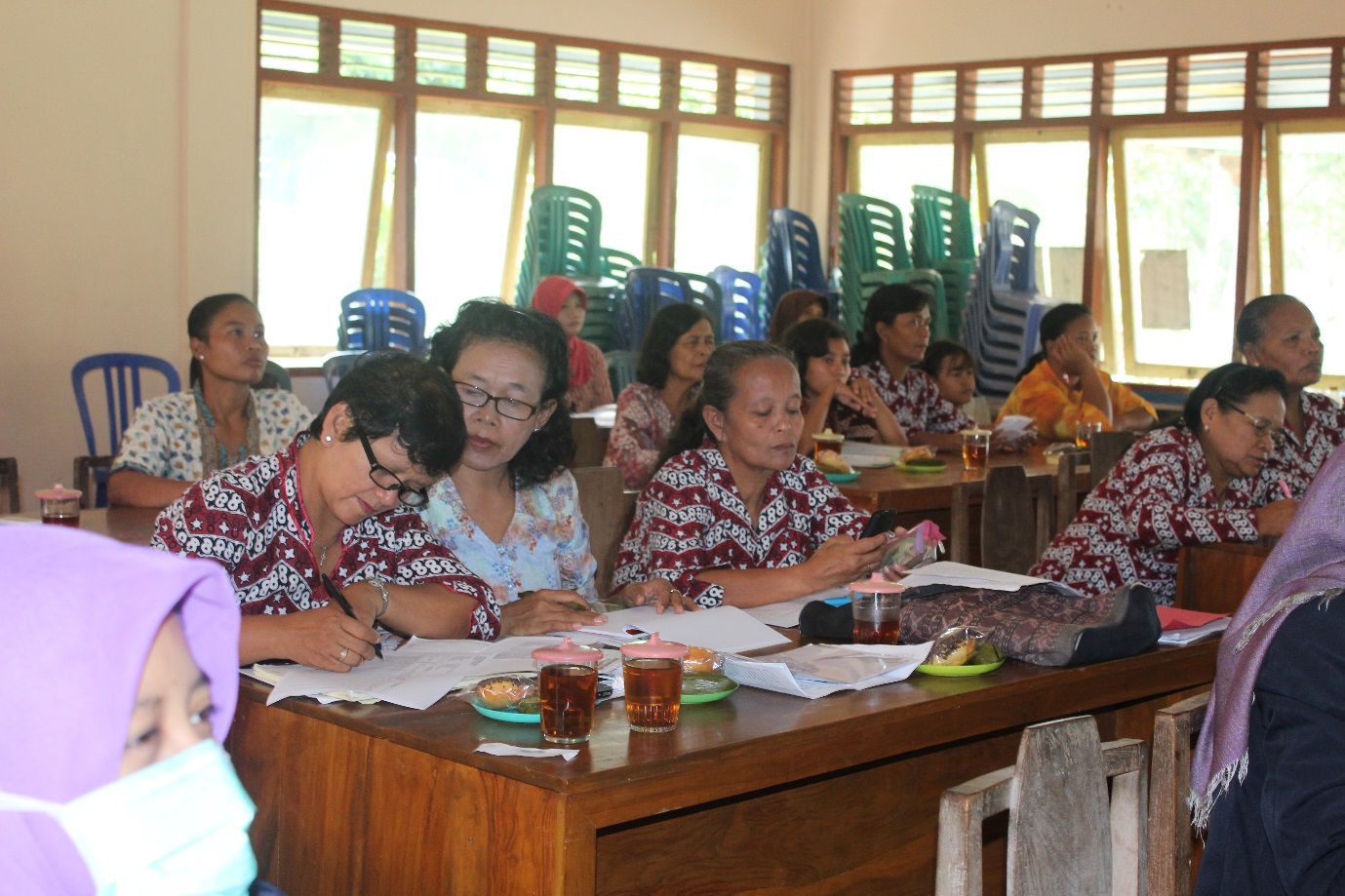 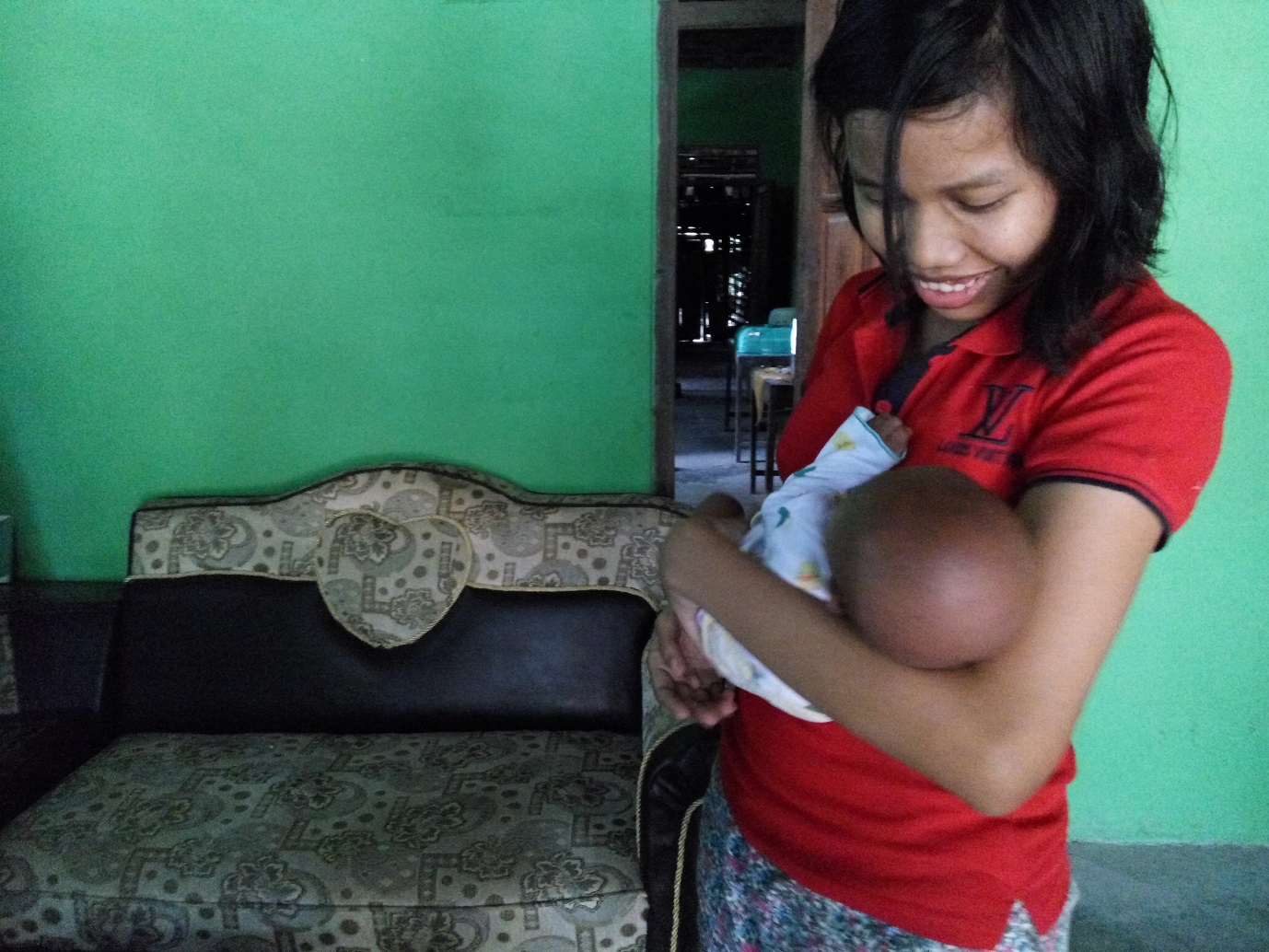 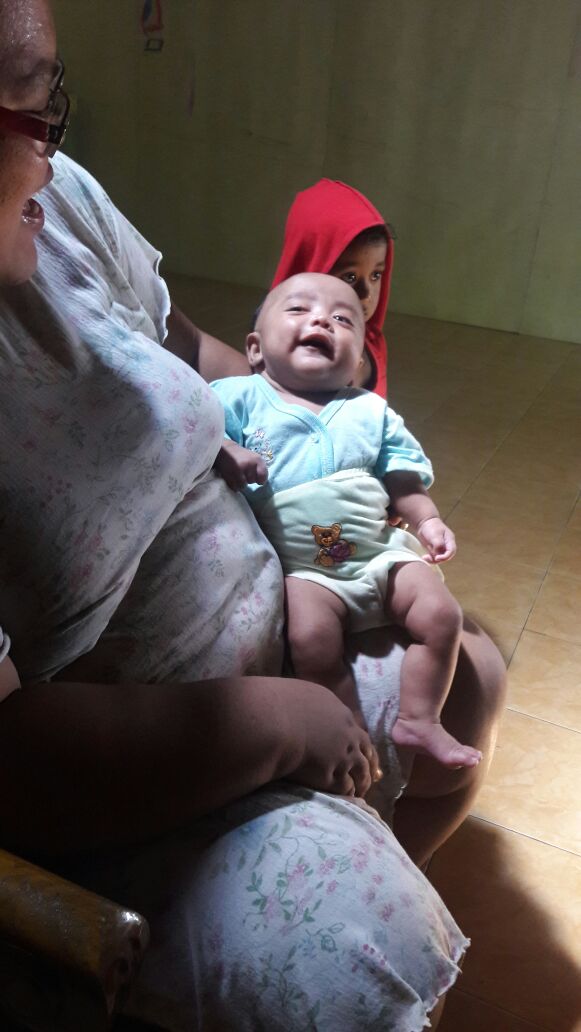 DAFTAR HADIRPENDAMPINGAN ASI PADA BBLR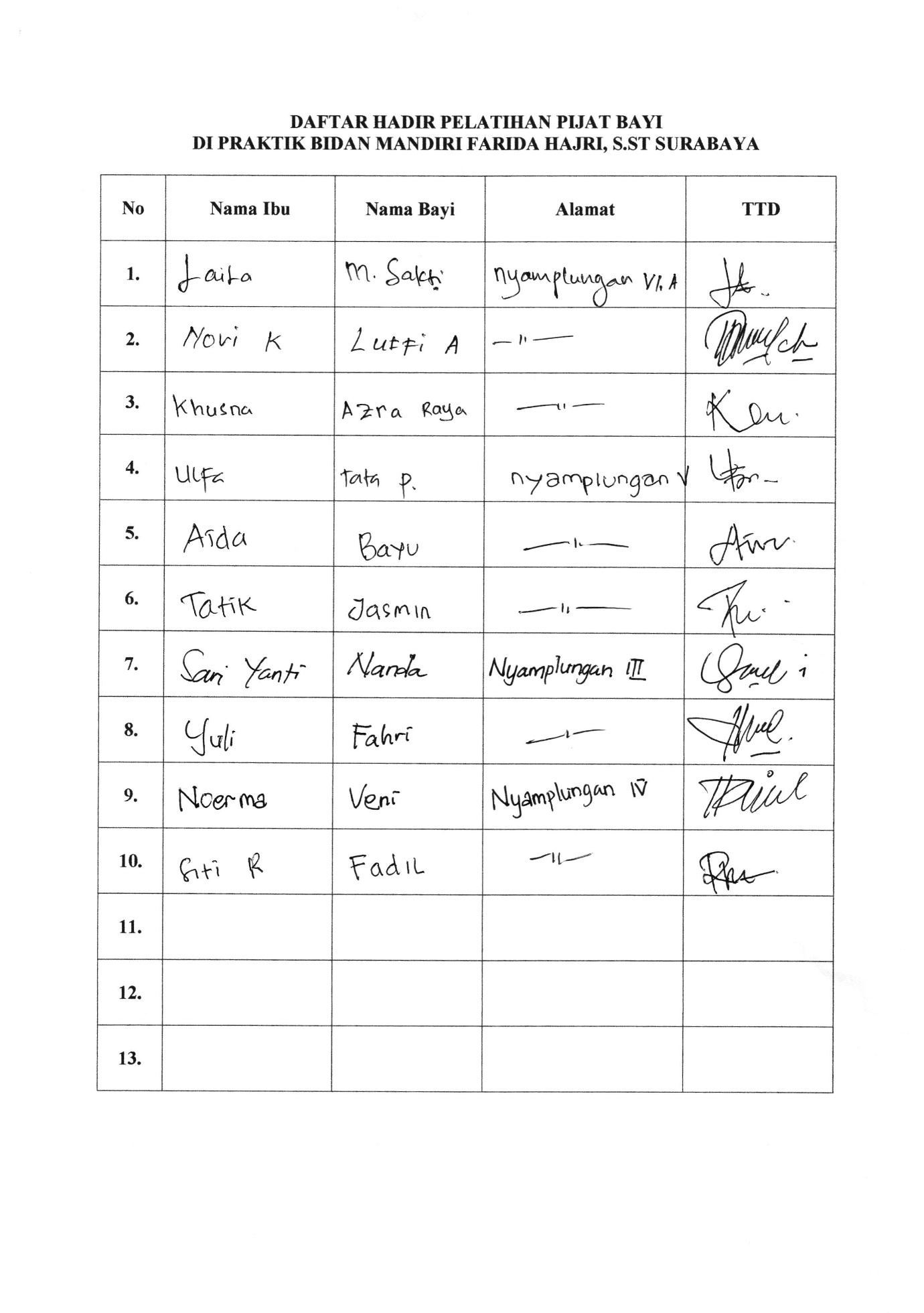 1.Judul:Program pendampingan sukses ASI pada BBLR2.Ketua Pelaksana:Nova Elok Mardliyana3.Jumlah Anggota Pelaksana:1 orang4.Sifat Kegiatan:Praktik5.Sumber Dana:UMSurabaya 6Total Biaya:Rp. 5.000.000LAPORAN PENGABDIAN MASYARAKATLAPORAN PENGABDIAN MASYARAKATLAPORAN PENGABDIAN MASYARAKATLAPORAN PENGABDIAN MASYARAKATLAPORAN PENGABDIAN MASYARAKATLAPORAN PENGABDIAN MASYARAKATLAPORAN PENGABDIAN MASYARAKATLAPORAN PENGABDIAN MASYARAKATPENDAMPINGAN BBLR WILAYAH PUSKESMAS BULAK BANTENGPENDAMPINGAN BBLR WILAYAH PUSKESMAS BULAK BANTENGPENDAMPINGAN BBLR WILAYAH PUSKESMAS BULAK BANTENGPENDAMPINGAN BBLR WILAYAH PUSKESMAS BULAK BANTENGPENDAMPINGAN BBLR WILAYAH PUSKESMAS BULAK BANTENGPENDAMPINGAN BBLR WILAYAH PUSKESMAS BULAK BANTENGPENDAMPINGAN BBLR WILAYAH PUSKESMAS BULAK BANTENGPENDAMPINGAN BBLR WILAYAH PUSKESMAS BULAK BANTENGNo.TanggalKegiatanItemJumlahSatuanHargaTotal No.TanggalKegiatanItemJumlahSatuan(Rp.)(Rp.)1.08/05/2018Survei data awal di RT. 002 RW.05 Bulak SetroKonsumsi5dus30.000150.000Transport2org2000040.000Copy log book1bendel     6.500 6.5002.12/05/2018Survei data awal di lokasi penyuluhan Konsumsi10dus31.500315.000Transport2org2000040.0003.15/05/2018Rapat Koordinasi awal  rencana kerja persiapan penyuluhan Konsumsi2dus   30.000 60.000Rapat Koordinasi awal  rencana kerja persiapan penyuluhan Konsumsi2dus   30.000 60.000Persiapan perangkat/alat penyuluhanKonsumsi2dus   30.000 60.000a. Surat ijin penyuluhanKonsumsi2dus   30.000 60.000b. Lembar persetujuanKonsumsi2dus   30.000 60.000c. Materi berupa PPTKonsumsi2dus   30.000 60.000d. Modul Pemberian ASI Eksklusif dan Penatalaksanaan Masalah MenyusuiKonsumsi2dus   30.000 60.000e. LaptopKonsumsi2dus   30.000 60.000f. LCDKonsumsi2dus   30.000 60.000g. Literatur penelitianKonsumsi2dus   30.000 60.000h. Phantoom BayiKonsumsi2dus   30.000 60.000i. Perlengkapan memerah ASIKonsumsi2dus   30.000 60.000j. White boardKonsumsi2dus   30.000 60.0004.20/05/2018Rapat penetapan rencana jadwal kerja Konsumsi2org15.00030.000bersama tim penyuluh Konsumsi2org15.00030.000Mengurus surat ijin penelitian Konsumsi2org15.00030.000di LPPM. UMSurabayaKonsumsi2org15.00030.0005.24/05/2018Belanja Alat Persiapan penyusunan Kertas HVS3buah42.000126.000instrumen penelitianKertas HVS3buah42.000126.000a. Kertas HVSKertas HVS3buah42.000126.000b.  BolpointBolpoint2pak18.00036.000c. Map PlastikMap plastik2pak40.00080.000d. Clear HolderClear holder2bh15.00030.000e. StabiloStabilo2bh20.00040.000f. Flash disk 16 GBflash disk1bh200.000200.000g. KwitansiKwitansi2bh12.00024.000h. AmplopAmplop2pak10.50021.000i. Kertas Bufalokertas bufalo8lb1.0008.000j. PensilPensil6bh12.75076.500k. OdnerOdner2bh32.00064.000l. Tas KertasTas kertas15bh5.00075.000m. Tinta PrinterTinta Printer3bh95.000285.000n. CD-RWCD-RW1 box250.000250.0006.05/06/2018Mengurus ijin Penyuluhan ke Kelompok PKK RT. 002 RW.05 Bulak SetroKonsumsi3dus35.000105.000Mengurus ijin Penyuluhan ke Kelompok PKK RT. 002 RW.05 Bulak SetroKonsumsi3dus35.000105.0007.09/06/2018Koordinasi persiapan penyuluhan dengan tim peneliti dan mahasiswa Konsumsi6porsi1.80010.800Koordinasi persiapan penyuluhan dengan tim peneliti dan mahasiswa Konsumsi6porsi1.80010.8008.12/06/2018Menyusun instrumen penelitianBuku1bh117.400117.400a. Mencari literaturBuku1bh117.400117.400b. Menyusun modul Buku1bh20.00020.000c. LeafletLeaflet15bh1.00015.000d. Flip Chat Flip chart1bh750.000750.000e. Lembar PengamatanLembar Pengamatan1bh300300f. Lembar Soal Post TestLembar soal Post Test1bh3003009.24/06/2018Rapat koordinasi persiapan pengambilan dataKonsumsi2dus65.000130.000dengan tim peneliti2dus65.000130.00010.28/06/2018Mencari  buku literatur terkait ASI Eksklusif dan Penatalaksanaan Masalah MenyusuiBuku1bh120.000120.000Mencari  buku literatur terkait ASI Eksklusif dan Penatalaksanaan Masalah MenyusuiTransport2org25.00050.00011.01/08/2018Rapat Persiapan penyuluhanKonsumsi2dus20.00040.00012.03/08/2018Pelaksanaan Kegiatan Tahap 1 : Penyuluhan dan Demonstrasi Teknik Menyusui yang Benar dan Pelaksanaan Masalah MenyusuiTransport 6org20.000120.00012.03/08/2018Pelaksanaan Kegiatan Tahap 1 : Penyuluhan dan Demonstrasi Teknik Menyusui yang Benar dan Pelaksanaan Masalah MenyusuiKonsumsi Mahasiswa 3org20.00060.000Pelaksanaan Kegiatan Tahap 1 : Penyuluhan dan Demonstrasi Teknik Menyusui yang Benar dan Pelaksanaan Masalah MenyusuiKonsumsi Dosen3org20.00060.000Pelaksanaan Kegiatan Tahap 1 : Penyuluhan dan Demonstrasi Teknik Menyusui yang Benar dan Pelaksanaan Masalah MenyusuiKonsumsi Peserta8org20.000160.000Pelaksanaan Kegiatan Tahap 1 : Penyuluhan dan Demonstrasi Teknik Menyusui yang Benar dan Pelaksanaan Masalah Menyusuicopy materi8org2.00016.000Pelaksanaan Kegiatan Tahap 1 : Penyuluhan dan Demonstrasi Teknik Menyusui yang Benar dan Pelaksanaan Masalah MenyusuiDoorprize2bh20.00040.000Pelaksanaan Kegiatan Tahap 1 : Penyuluhan dan Demonstrasi Teknik Menyusui yang Benar dan Pelaksanaan Masalah MenyusuiLembar Pengamatan8bh3002.400Pelaksanaan Kegiatan Tahap 1 : Penyuluhan dan Demonstrasi Teknik Menyusui yang Benar dan Pelaksanaan Masalah MenyusuiLembar soal Post Test8bh3002.40013.04/08/2018Rapat Evaluasi dan Tabulasi Data Hasil Post TestKonsumsi5org15.00075.000Rapat Evaluasi dan Tabulasi Data Hasil Post TestKonsumsi5org15.00075.00014.18/08/2018Pelaksanaan Kegiatan Tahap 2 : Penyuluhan dan Demonstrasi Teknik Menyusui yang Benar dan Pelaksanaan Masalah MenyusuiTransport 5org20.000100.00014.18/08/2018Pelaksanaan Kegiatan Tahap 2 : Penyuluhan dan Demonstrasi Teknik Menyusui yang Benar dan Pelaksanaan Masalah MenyusuiKonsumsi Mahasiswa 3org20.00060.000Pelaksanaan Kegiatan Tahap 2 : Penyuluhan dan Demonstrasi Teknik Menyusui yang Benar dan Pelaksanaan Masalah MenyusuiKonsumsi Dosen2org20.00040.000Pelaksanaan Kegiatan Tahap 2 : Penyuluhan dan Demonstrasi Teknik Menyusui yang Benar dan Pelaksanaan Masalah MenyusuiKonsumsi Peserta8org20.000160.000Pelaksanaan Kegiatan Tahap 2 : Penyuluhan dan Demonstrasi Teknik Menyusui yang Benar dan Pelaksanaan Masalah Menyusuicopy materi8org2.50020.000Pelaksanaan Kegiatan Tahap 2 : Penyuluhan dan Demonstrasi Teknik Menyusui yang Benar dan Pelaksanaan Masalah MenyusuiDoorprize2bh20.00040.000Pelaksanaan Kegiatan Tahap 2 : Penyuluhan dan Demonstrasi Teknik Menyusui yang Benar dan Pelaksanaan Masalah MenyusuiLembar Pengamatan8bh5004.000Pelaksanaan Kegiatan Tahap 2 : Penyuluhan dan Demonstrasi Teknik Menyusui yang Benar dan Pelaksanaan Masalah MenyusuiLembar soal Post Test8bh3002.40015.24/08/2018Rekapitulasi Hasil PenyuluhanKonsumsi6org20.000120.00016.28/08/2018Penyusunan laporan PertanggungjawabanKonsumsi 6org15.00090.000Copy laporan4bendel3.00012.000TOTAL PENGELUARAN        5.000.000 